My capstone project is to build up the relationship between students in U.S school and students in China via online videos.  Students in U.S school have already learned some basic Chinese words so that they can make a brief introduction about themselves. Also American students will ask some questions like “ni hao ma? (how are you?)”,  “ni jiao shen me ming zi? (what’s your name)” and  “ni ji sui? (how old are you)”. If they want to introduce more about themselves or they want to ask more questions, they can speak in English slowly and clearly. When the students in China receive the videos, they will introduce themselves in Chinese and answer the questions in English. Also they will ask some questions in Chinese or in English in order to know more about their American high school friends.The objectives of this project is:1. To encourage students to use the language that they have learned in class room for real communication with native speakers.2. To make students have a chance to learn about people’s life in another country.3. Have students make foreign friends and broaden their eyesight. What we have done for this project:  1.  We have recorded the videos for both countries’ students, and they started to exchange information and chat a little bit. 2. We matched up the students according to their hobbies.3. We provided several topics such as family members, school life for students to talk and discuss.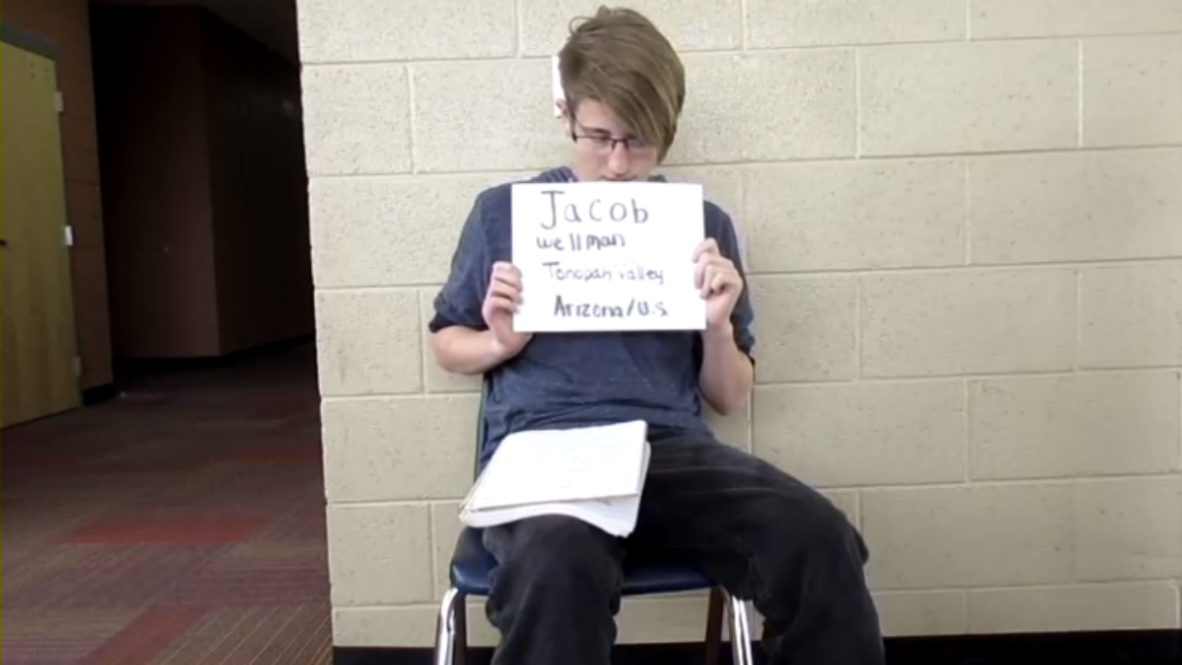 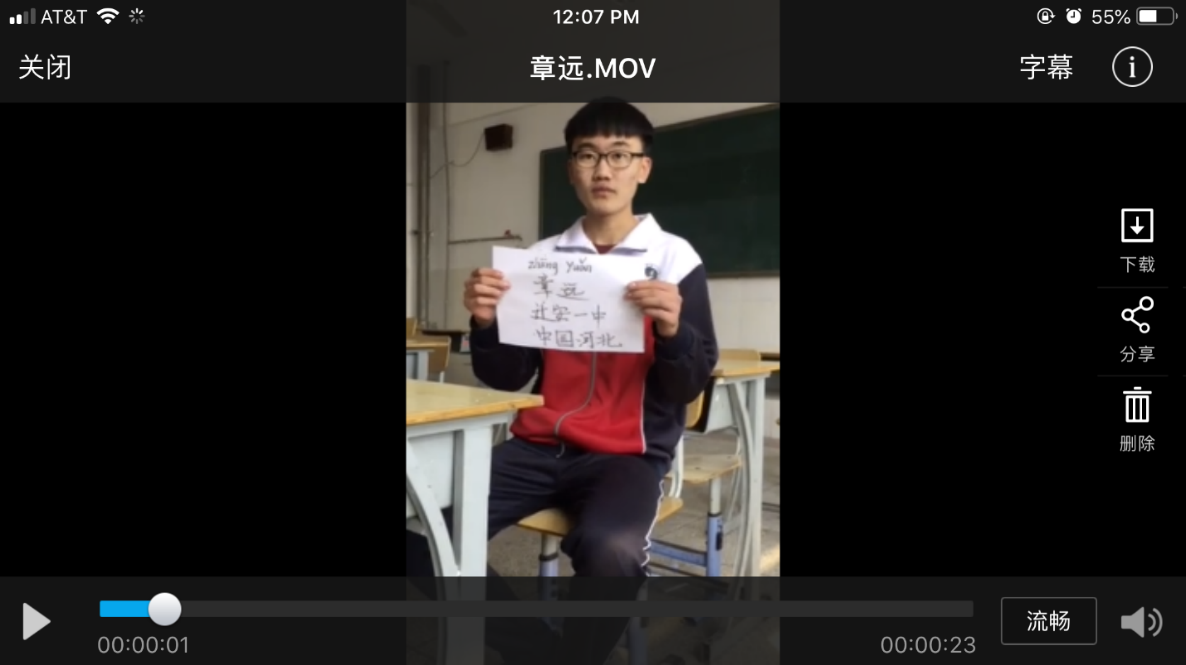 